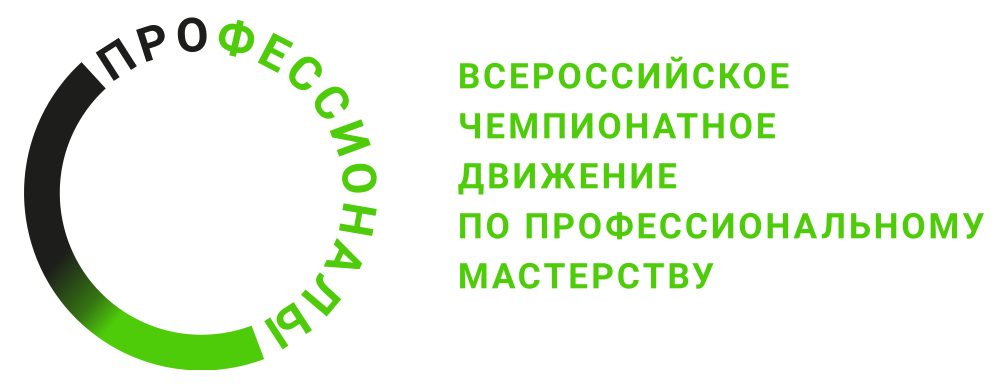 ОПИСАНИЕ КОМПЕТЕНЦИИ«ОБСЛУЖИВАНИН 
И РЕМОНТ УСТРОЙСТВ ЖЕЛЕЗНОДОРОЖНОЙ АВТОМАТИКИ И ТЕЛЕМЕХАНИКИ»2024 г.Наименование компетенции: «Обслуживание и ремонт устройств железнодорожной автоматики и телемеханики»Формат участия в соревновании: индивидуальный Описание компетенции.Компетенция ориентирована на работника по обслуживанию и ремонту устройств и систем железнодорожной автоматики и телемеханики. Основная цель профессиональной деятельности – техническое обслуживание и ремонт устройств сигнализации, централизации и блокировки 
(СЦБ) железнодорожной автоматики и телемеханики (ЖАТ).Системы железнодорожной автоматики и телемеханики увеличивают пропускную и провозную способность железных дорог, эффективность использования технических средств железнодорожного транспорта, особенно локомотивов и вагонов, повышают перерабатывающую способность сортировочных и грузовых станций, безопасность движения поездов, а также улучшают условия труда работников, связанных с движением поездов.Цели и задачи систем железнодорожной автоматики и телемеханики, следующие:Системы железнодорожной автоматики и телемеханики 
(СЖАТ) должны обеспечивать безопасный пропуск поездов, развитие 
и совершенствование систем, участвующих в организации движения поездов, решение вопросов в обеспечении интенсивного движения поездов на объектах инфраструктурыСистемы управления движения поездов обеспечивают оптимальное управление последовательностью основных и вспомогательных процессов при организации перевозок.Специалисты в области систем железнодорожной автоматики 
и телемеханики востребованные специалисты, а данная компетенция является актуальной так как, связана непосредственно с процессами обслуживания систем ЖАТ и техническим обслуживанием устройств СЦБ без которых невозможно полноценное функционирование железнодорожной инфраструктуры.Основные задачи, выполняемые специалистами в области систем железнодорожной автоматики, в числе прочих, включают в себя:организации технического обслуживания и ремонта устройств и систем сигнализации, централизации и блокировки;выполнения технического обслуживания и ремонта устройств и систем сигнализации, централизации и блокировки, в том числе на участках применения технологии автоматизированного контроля параметров средствами технического диагностирования и мониторинга;планирование, учет и контроль выполнения работ по техническому обслуживанию и ремонту устройств сигнализации, централизации 
и блокировки;содержание устройств в соответствии с требованиями норм 
по техническому содержанию устройств сигнализации, централизации и блокировки;производство работ по техническому обслуживанию и ремонту устройств СЦБ с соблюдением требований безопасности движения поездов, правил и инструкций по охране труда, пожарной безопасности, санитарных правил и норм;принятие оперативных мер при получении информации о нарушении нормальной работы или предотказных состояниях устройств СЦБ, 
а также сбоях в работе автоматической локомотивной сигнализации 
и систем автоматического управления тормозами;измерение параметров устройств СЦБ с использованием штатных измерительных приборов или возможностей АРМ ШН системы ТДМ;содержание технической документации на обслуживаемые устройства в соответствии с установленными требованиями;проверка соответствия действующих устройств утвержденной технической документации;замена аппаратуры в соответствии с установленной периодичностью.Требования данной компетенции также включают в себя знание правил по монтажу устройств и систем железнодорожной автоматики. Проектирование монтажных схем, поиск и устранение неисправностей, также является частью конкурсного задания.Занимаемая должность – электромеханик СЦБ.Устройства сигнализации, централизации и блокировки постоянно совершенствуются и модернизируются, поэтому каждому электромеханику необходимо постоянно повышать свою квалификацию, изучать новые системами ЖАТ и технологии по их обслуживанию.Нормативные правовые акты.Поскольку Описание компетенции содержит лишь информацию, относящуюся к соответствующей компетенции, его необходимо использовать на основании следующих документов:ФГОС СПОФГОС СПО  по специальности 27.02.03 Автоматика и телемеханика 
на транспорте (железнодорожном транспорте). Приказ Министерства науки и высшего образования РФ от 28.02.2018 г. № 139.Профессиональный стандартПрофстандарт: 17.017 Работник по обслуживанию и ремонту устройств железнодорожной автоматики и телемеханики. Утвержден приказом Министерства труда и социальной защиты РФ  от 03.03.2022 
г. № 103н .ЕТКСЕдиный тарифно-квалификационный справочник работ и профессий рабочих (ЕТКС). Выпуск №3. Раздел «Строительные, монтажные и ремонтно-строительные работы», Электромонтажник по сигнализации, централизации и блокировке. Утвержден приказом Министерства здравоохранения и социального развития РФ от 06.04.2007 г. № 243 (в редакции: Приказов Министерства здравоохранения и социального развития РФ от 28.11.2008 г. № 679, от 30.04.2009 г. № 233).Отраслевые/корпоративные стандартыСтандарт ОАО «РЖД» СТО РЖД 07.030-2020, Система управления инновационной деятельность в ОАО «РЖД»;Стандарт ОАО «РЖД» СТО РЖД 15.020-2019, Система управления охраной труда в ОАО «РЖД». Обеспечение средствами индивидуальной защиты.СНиПыСНиП 23-05-95 Строительные нормы и правила Российской Федерации. Естественное и искусственное освещение; СНиП 31-03-2001 Нормы технологического проектирования устройств автоматики и телемеханики на федеральном железнодорожном транспорте;ГОСТыГОСТ 2.749-84 Единая Система Конструкторской документации;ГОСТ 9238-2013 Габариты приближения строений и подвижного состава железных дорог колеи 1520 (1524) мм;ГОСТ 24291–90 Электрическая часть электростанции и электрической сети. Термины и определения;ГОСТ 26.205-88 Комплексы и устройства телемеханики. Общие технические условия;ГОСТ 29205-91 Совместимость технических средств электромагнитная. Радиопомехи индустриальные от электротранспорта. Нормы и методы испытаний ;ГОСТ 34.003-90 Информационная технология. Комплекс стандартов на автоматизированные системы. Автоматизированные системы. Термины и определения;ГОСТ 15467-79 Управление качеством продукции. Основные понятия. Термины и определения;ГОСТ 18322-78 Система технического обслуживания и ремонта техники. Термины и определения;ГОСТ 25866-83 Эксплуатация техники. Термины и определения; ГОСТ 2.749-84 Единая система конструкторской документации. Элементы и устройства железнодорожной сигнализации, централизации и блокировки;ГОСТ 8724-2002 Основные нормы взаимозаменяемости. Резьба метрическая. Диаметры и шаги;ГОСТ Р 51685-2000 Рельсы железнодорожные. Общие технические условия;ГОСТ Р 53431–2009 Автоматика и телемеханика железнодорожная. Термины и определения; ГОСТ Р 53685–2009 Электрификация и электроснабжение железных дорог. Термины и определения;ГОСТ Р 55056-2012 Транспорт железнодорожный. Основные понятия. Термины и определения;ГОСТ Р 55176.4.1-2012 Совместимость технических средств электромагнитная. Системы и оборудование железнодорожного транспорта. Часть 4-1. Устройства и аппаратура железнодорожной автоматики и телемеханики. Требования и методы испытаний;ГОСТ Р 54897-2012 Системы железнодорожной автоматики и телемеханики на станциях. Требования безопасности и методы контроляГОСТ Р 53480-2009 Надежность в технике. Термины и определения;ГОСТ Р 54899-2012 Системы диспетчерской централизации и диспетчерского контроля. Требования безопасности и методы контроля;ГОСТ Р 54900-2012 Системы железнодорожной автоматики и телемеханики на перегонах железнодорожных линий. Требования безопасности и методы контроля;ГОСТ Р 55176.4.1-2012 Совместимость технических средств. Правила строительства и монтажа. Системы и оборудование железнодорожного транспорта. Часть 4-1. Устройства и аппаратура железнодорожной автоматики и телемеханики. Требования и методы испытаний;ГОСТ Р 12.4.219-99 Одежда специальная сигнальная повышенной видимости;ГОСТ Р 12.4.026-2001 ССБТ. Цвета сигнальные, знаки безопасности и разметка сигнальная. Назначение и правила применения. Общие технические требования и характеристики. Методы испытаний.СанПин СанПин Санитарно-эпидемиологические требования к устройству, содержанию и организации работы образовательных организаций 
и других объектов социальной инфраструктуры для детей и молодежи 
в условиях распространения новой коронавирусной инфекции 
(COVID-19);Методические рекомендации МР 3.1/2.4.0206-20 Рекомендации 
по профилактике новой коронавирусной инфекции (COVID-19) 
в профессиональных образовательных организациях;Методические рекомендации МР 3.1/2.1.0205-20 Рекомендации 
по профилактике новой коронавирусной инфекции (COVID-19) 
в образовательных организациях высшего образования;Рекомендации по организации образовательной деятельности 
в помещениях мастерских, лабораторий, учебно-производственных участков и на полигонах образовательных организаций, реализующих программы среднего профессионального образования, при проведении учебных занятий;Положение о контроле за состоянием охраны труда на федеральном железнодорожном транспорте.В компетенции используются следующие нормативные правовые документы:Распоряжение ОАО «РЖД» от 03.08.2018 г. № 1724/р
«Об утверждении стандарта ОАО «РЖД» СТО РЖД 19.002-2017 «Системы и устройства железнодорожной автоматики и телемеханики. Порядок ввода в эксплуатацию» (Вместе со Стандартом ОАО «РЖД»);Распоряжение ОАО «РЖД» от 03.11.2015 г. № 2616р (ред. от 07.09.2020 г.) «Об утверждении Инструкции по охране труда для электромеханика и электромонтера устройств сигнализации, централизации и блокировки в ОАО «РЖД»;Правила технической эксплуатации железных дорог Российской Федерации, Приказ Министерства транспорта РФ от 23.06.2022 
г. № 250;Инструкция по обеспечению безопасности движения поездов при технической эксплуатации устройств и систем СЦБ ЦШ-530-11, Распоряжение ОАО «РЖД» от 14.12.2020 г. № 2736/р;Инструкция по техническому обслуживанию и ремонту устройств 
и систем сигнализации, централизации и блокировки, В редакции распоряжения ОАО «РЖД» от 18.02.2019 г. № 286/р.Перечень профессиональных задач специалиста по компетенции определяется профессиональной областью специалиста и базируется 
на требованиях современного рынка труда к данному специалисту.№ п/пВиды деятельности/трудовые функции1Построение и эксплуатация станционных, перегонных, микропроцессорных и диагностических систем железнодорожной автоматики2Техническое обслуживание устройств систем сигнализации, централизации и блокировки, железнодорожной автоматики 
и телемеханики3Организация и проведение ремонта и регулировки устройств 
и приборов систем сигнализации, централизации и блокировки, железнодорожной автоматики и телемеханики4Выполнение работ по мониторингу технического состояния устройств и систем ЖАТ и проведению организационно-технических мероприятий по повышению эффективности их работы